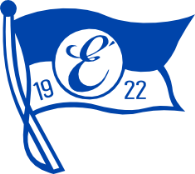 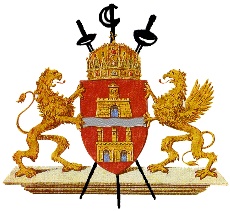 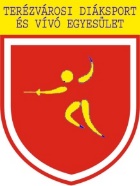 Versenykiírás41. Szilveszter Kupa Budapest BajnokságA Budapesti Vívó Szövetség, a TDVE és az Építők SC 2015. december 31.-án versenyt rendez.A verseny helyszíne: 	Az Építők SC sportcsarnoka
			1101 Budapest Vajda Péter utca 38.A verseny ideje:	2015 december 31.B kategóriás női párbajtőr			9 óra
	B kategóriás férfi párbajtőr			9 óraB kategóriás női tőr				11 óra
	B kategóriás férfi tőr				11 óraB kategóriás női kard				13 óra
	B kategóriás férfi kard				13 óraNevezés:	A nevezést kérjük e-mailben elküldeni az alábbi címre antal.solti@gmail.com
Nevezni a helyszínen is lehet!A versenyzőknek a verseny kezdete előtt legkésőbb 30 perccel kell jelentkezni a főbíráknál, tagsági igazolvánnyal, érvényes sportorvosi.Nevezési díj:		2500 Ft/főDíjazás:		A döntő résztvevői oklevél és érem díjazásban részesülnekOrvosról a rendező gondoskodik!Lebonyolítás:	Létszámtól függően, a főbírók és a rendezők döntése alapján, az MVSZ szabályai szerit.Információ: 		Solti Antal - 06/20/562-42-48 antal.solti@gmail.comA sportcsarnokba csak sportcipőben szabad belépni!										Solti Antal
										TDVE alelnök